                         Resume                                                                       PATAN 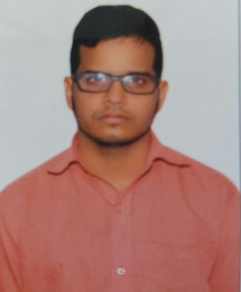 PATAN.368470@2freemail.com B.TECH(MECHANICAL ENGINEERING)career objective:                          To work with an organization where professionalism and enthusiasm are recognized and to continuously acquire skills in emerging trends and use them for the growth of organization.strengths: Self motivated with problem solving attitude.Quick learner and good performer both in team and job environment.A depth in communication skills and soft skills.Educational Qualifications:Technical Knowledge:Have the good knowledge in HVAC system and in subjects of Thermal engineering as well as in production technology.Have studied about the  ships of mainly four-strokes engines.Have the sound  knowledge in CNC Programming(Turning&Milling) as well as in AutoCAD.Comfortable in accessing and utilizing web resources and also have knowledge of operating MS office,Internet,Windowsxp&7. Project Experience:Project: A study of Designing of conveyor Belt in ORE HANDLING SYSTEM at VISAKHAPATNAM PORT TRUST.Role: Team member in studying of Transporting operations, Stack Piling and shipping Operations. Have the good knowledge on total working system.Extra Certifications:Had completed the course of AutoCAD at Dhruva institute of technology, Nellore on June 2013.Successfully completed the course in CNC Programming in both TURNING and MILLING at capital CNC Training centre, Chennai on september-october of 2014.WORK EXPERIENCE:             Worked as ENGINEERING WORKS SUPERVISOR at SUPER HYDRAULIC & ENGINEERINGS from 01-08-14 to 01-12-16 in NELLORE.                Languages known : English, Hindi and Telugu                Address                   : s/o:P.Iqbal                                                    D.NO:17/631,barrracks,Chakalistreet,                                                        Nellore-524001.Visa Status:- On Visit/Tourist visa,expires on 09-06-2017.Declaration: I here by declare that all the details provided above were true to the best of my knowledge.S.NoCourseStudiedName of the InstitutionPercentageYear of Passing1.B.Tech(MECHANICAL ENGINEERING)RAO&NAIDUENGG COLLEGE,Ongole.58.2420142.IntermediateNarayana jr,college,Nellore.68.920103.SSCNew Netaji E.M School, Nellore.67.82008